КТП по геометрии 7 классРаздел долгосрочного планирования: 7.3А Взаимное расположение прямыхРаздел долгосрочного планирования: 7.3А Взаимное расположение прямыхРаздел долгосрочного планирования: 7.3А Взаимное расположение прямыхРаздел долгосрочного планирования: 7.3А Взаимное расположение прямыхРаздел долгосрочного планирования: 7.3А Взаимное расположение прямыхШкола: КГУ  «Школа-лицей №4 акимата города Рудного»Школа: КГУ  «Школа-лицей №4 акимата города Рудного»Школа: КГУ  «Школа-лицей №4 акимата города Рудного»Школа: КГУ  «Школа-лицей №4 акимата города Рудного»Дата: Дата: Дата: Дата: Дата: ФИО учителя: Морозова Наталия ЮрьевнаФИО учителя: Морозова Наталия ЮрьевнаФИО учителя: Морозова Наталия ЮрьевнаФИО учителя: Морозова Наталия Юрьевнакласс: 7класс: 7класс: 7класс: 7класс: 7Участвовали: Участвовали: Не участвовали:Не участвовали:Тема урокаТема урокаСумма углов треугольника. 1 урокСумма углов треугольника. 1 урокСумма углов треугольника. 1 урокСумма углов треугольника. 1 урокСумма углов треугольника. 1 урокЦели обучения, достигаемые на этом уроке   (Ссылка на учебный план)Цели обучения, достигаемые на этом уроке   (Ссылка на учебный план)7.1.1.16 доказывать теорему о сумме внутренних углов треугольника и следствия из неё; 7.1.1.17 применять теорему о сумме внутренних углов треугольника и следствия из неё при решении задач.7.1.1.16 доказывать теорему о сумме внутренних углов треугольника и следствия из неё; 7.1.1.17 применять теорему о сумме внутренних углов треугольника и следствия из неё при решении задач.7.1.1.16 доказывать теорему о сумме внутренних углов треугольника и следствия из неё; 7.1.1.17 применять теорему о сумме внутренних углов треугольника и следствия из неё при решении задач.7.1.1.16 доказывать теорему о сумме внутренних углов треугольника и следствия из неё; 7.1.1.17 применять теорему о сумме внутренних углов треугольника и следствия из неё при решении задач.7.1.1.16 доказывать теорему о сумме внутренних углов треугольника и следствия из неё; 7.1.1.17 применять теорему о сумме внутренних углов треугольника и следствия из неё при решении задач.7.1.1.16 доказывать теорему о сумме внутренних углов треугольника и следствия из неё; 7.1.1.17 применять теорему о сумме внутренних углов треугольника и следствия из неё при решении задач.7.1.1.16 доказывать теорему о сумме внутренних углов треугольника и следствия из неё; 7.1.1.17 применять теорему о сумме внутренних углов треугольника и следствия из неё при решении задач.Цель урокаЦель урокаВсе:- доказывать теорему о сумме внутренних углов треугольника и следствия из нее- применять теорему о сумме внутренних углов треугольника и следствия из нее при решении задачБольшинство:- применять теорему о сумме внутренних углов треугольника и следствия из нее при решении задач на готовых чертежах.Некоторые:- применять теорему о сумме внутренних углов треугольника и следствие из нее при решении практико-ориентированных заданийВсе:- доказывать теорему о сумме внутренних углов треугольника и следствия из нее- применять теорему о сумме внутренних углов треугольника и следствия из нее при решении задачБольшинство:- применять теорему о сумме внутренних углов треугольника и следствия из нее при решении задач на готовых чертежах.Некоторые:- применять теорему о сумме внутренних углов треугольника и следствие из нее при решении практико-ориентированных заданийВсе:- доказывать теорему о сумме внутренних углов треугольника и следствия из нее- применять теорему о сумме внутренних углов треугольника и следствия из нее при решении задачБольшинство:- применять теорему о сумме внутренних углов треугольника и следствия из нее при решении задач на готовых чертежах.Некоторые:- применять теорему о сумме внутренних углов треугольника и следствие из нее при решении практико-ориентированных заданийВсе:- доказывать теорему о сумме внутренних углов треугольника и следствия из нее- применять теорему о сумме внутренних углов треугольника и следствия из нее при решении задачБольшинство:- применять теорему о сумме внутренних углов треугольника и следствия из нее при решении задач на готовых чертежах.Некоторые:- применять теорему о сумме внутренних углов треугольника и следствие из нее при решении практико-ориентированных заданийВсе:- доказывать теорему о сумме внутренних углов треугольника и следствия из нее- применять теорему о сумме внутренних углов треугольника и следствия из нее при решении задачБольшинство:- применять теорему о сумме внутренних углов треугольника и следствия из нее при решении задач на готовых чертежах.Некоторые:- применять теорему о сумме внутренних углов треугольника и следствие из нее при решении практико-ориентированных заданийВсе:- доказывать теорему о сумме внутренних углов треугольника и следствия из нее- применять теорему о сумме внутренних углов треугольника и следствия из нее при решении задачБольшинство:- применять теорему о сумме внутренних углов треугольника и следствия из нее при решении задач на готовых чертежах.Некоторые:- применять теорему о сумме внутренних углов треугольника и следствие из нее при решении практико-ориентированных заданийВсе:- доказывать теорему о сумме внутренних углов треугольника и следствия из нее- применять теорему о сумме внутренних углов треугольника и следствия из нее при решении задачБольшинство:- применять теорему о сумме внутренних углов треугольника и следствия из нее при решении задач на готовых чертежах.Некоторые:- применять теорему о сумме внутренних углов треугольника и следствие из нее при решении практико-ориентированных заданийКритерии оцениванияКритерии оцениванияВсе:- доказывают теорему о сумме внутренних углов треугольника и следствия из нее- применяют теорему о сумме внутренних углов треугольника и следствия из нее при решении задачБольшинство:- применяют теорему о сумме внутренних углов треугольника и следствия из нее при решении задач на готовых чертежах.Некоторые:- применяют теорему о сумме внутренних углов треугольника и следствия из нее при решении практико-ориентированных заданийВсе:- доказывают теорему о сумме внутренних углов треугольника и следствия из нее- применяют теорему о сумме внутренних углов треугольника и следствия из нее при решении задачБольшинство:- применяют теорему о сумме внутренних углов треугольника и следствия из нее при решении задач на готовых чертежах.Некоторые:- применяют теорему о сумме внутренних углов треугольника и следствия из нее при решении практико-ориентированных заданийВсе:- доказывают теорему о сумме внутренних углов треугольника и следствия из нее- применяют теорему о сумме внутренних углов треугольника и следствия из нее при решении задачБольшинство:- применяют теорему о сумме внутренних углов треугольника и следствия из нее при решении задач на готовых чертежах.Некоторые:- применяют теорему о сумме внутренних углов треугольника и следствия из нее при решении практико-ориентированных заданийВсе:- доказывают теорему о сумме внутренних углов треугольника и следствия из нее- применяют теорему о сумме внутренних углов треугольника и следствия из нее при решении задачБольшинство:- применяют теорему о сумме внутренних углов треугольника и следствия из нее при решении задач на готовых чертежах.Некоторые:- применяют теорему о сумме внутренних углов треугольника и следствия из нее при решении практико-ориентированных заданийВсе:- доказывают теорему о сумме внутренних углов треугольника и следствия из нее- применяют теорему о сумме внутренних углов треугольника и следствия из нее при решении задачБольшинство:- применяют теорему о сумме внутренних углов треугольника и следствия из нее при решении задач на готовых чертежах.Некоторые:- применяют теорему о сумме внутренних углов треугольника и следствия из нее при решении практико-ориентированных заданийВсе:- доказывают теорему о сумме внутренних углов треугольника и следствия из нее- применяют теорему о сумме внутренних углов треугольника и следствия из нее при решении задачБольшинство:- применяют теорему о сумме внутренних углов треугольника и следствия из нее при решении задач на готовых чертежах.Некоторые:- применяют теорему о сумме внутренних углов треугольника и следствия из нее при решении практико-ориентированных заданийВсе:- доказывают теорему о сумме внутренних углов треугольника и следствия из нее- применяют теорему о сумме внутренних углов треугольника и следствия из нее при решении задачБольшинство:- применяют теорему о сумме внутренних углов треугольника и следствия из нее при решении задач на готовых чертежах.Некоторые:- применяют теорему о сумме внутренних углов треугольника и следствия из нее при решении практико-ориентированных заданийУровни мыслительных навыковУровни мыслительных навыковЗнание, понимание, применение, анализ, синтез, оценивание.Знание, понимание, применение, анализ, синтез, оценивание.Знание, понимание, применение, анализ, синтез, оценивание.Знание, понимание, применение, анализ, синтез, оценивание.Знание, понимание, применение, анализ, синтез, оценивание.Знание, понимание, применение, анализ, синтез, оценивание.Знание, понимание, применение, анализ, синтез, оценивание.Языковые задачиЯзыковые задачиУчащиеся будут:- комментировать доказательство теоремы и решение задач;- оперировать понятиями и терминам;- описывать данные чертежа.Предметная лексика и терминология:– параллельные, пересекающиеся,- внутренние накрест лежащие углы;- сумма углов треугольника;- прямоугольный треугольник;- катет;- гипотенуза;- прямой угол;- сумма острых углов;- равнобедренный треугольник;- основание;Серия полезных фраз для диалога/письма:- при пересечении секущей двух параллельных прямых образуются.. . ; – если внутренние накрест лежащие углы при … ;- сумма внутренних углов треугольника …;-  сумма острых углов прямоугольного треугольника … ; - в равнобедренном прямоугольном треугольнике углы…..;- в равнобедренном треугольнике углы ….Учащиеся будут:- комментировать доказательство теоремы и решение задач;- оперировать понятиями и терминам;- описывать данные чертежа.Предметная лексика и терминология:– параллельные, пересекающиеся,- внутренние накрест лежащие углы;- сумма углов треугольника;- прямоугольный треугольник;- катет;- гипотенуза;- прямой угол;- сумма острых углов;- равнобедренный треугольник;- основание;Серия полезных фраз для диалога/письма:- при пересечении секущей двух параллельных прямых образуются.. . ; – если внутренние накрест лежащие углы при … ;- сумма внутренних углов треугольника …;-  сумма острых углов прямоугольного треугольника … ; - в равнобедренном прямоугольном треугольнике углы…..;- в равнобедренном треугольнике углы ….Учащиеся будут:- комментировать доказательство теоремы и решение задач;- оперировать понятиями и терминам;- описывать данные чертежа.Предметная лексика и терминология:– параллельные, пересекающиеся,- внутренние накрест лежащие углы;- сумма углов треугольника;- прямоугольный треугольник;- катет;- гипотенуза;- прямой угол;- сумма острых углов;- равнобедренный треугольник;- основание;Серия полезных фраз для диалога/письма:- при пересечении секущей двух параллельных прямых образуются.. . ; – если внутренние накрест лежащие углы при … ;- сумма внутренних углов треугольника …;-  сумма острых углов прямоугольного треугольника … ; - в равнобедренном прямоугольном треугольнике углы…..;- в равнобедренном треугольнике углы ….Учащиеся будут:- комментировать доказательство теоремы и решение задач;- оперировать понятиями и терминам;- описывать данные чертежа.Предметная лексика и терминология:– параллельные, пересекающиеся,- внутренние накрест лежащие углы;- сумма углов треугольника;- прямоугольный треугольник;- катет;- гипотенуза;- прямой угол;- сумма острых углов;- равнобедренный треугольник;- основание;Серия полезных фраз для диалога/письма:- при пересечении секущей двух параллельных прямых образуются.. . ; – если внутренние накрест лежащие углы при … ;- сумма внутренних углов треугольника …;-  сумма острых углов прямоугольного треугольника … ; - в равнобедренном прямоугольном треугольнике углы…..;- в равнобедренном треугольнике углы ….Учащиеся будут:- комментировать доказательство теоремы и решение задач;- оперировать понятиями и терминам;- описывать данные чертежа.Предметная лексика и терминология:– параллельные, пересекающиеся,- внутренние накрест лежащие углы;- сумма углов треугольника;- прямоугольный треугольник;- катет;- гипотенуза;- прямой угол;- сумма острых углов;- равнобедренный треугольник;- основание;Серия полезных фраз для диалога/письма:- при пересечении секущей двух параллельных прямых образуются.. . ; – если внутренние накрест лежащие углы при … ;- сумма внутренних углов треугольника …;-  сумма острых углов прямоугольного треугольника … ; - в равнобедренном прямоугольном треугольнике углы…..;- в равнобедренном треугольнике углы ….Учащиеся будут:- комментировать доказательство теоремы и решение задач;- оперировать понятиями и терминам;- описывать данные чертежа.Предметная лексика и терминология:– параллельные, пересекающиеся,- внутренние накрест лежащие углы;- сумма углов треугольника;- прямоугольный треугольник;- катет;- гипотенуза;- прямой угол;- сумма острых углов;- равнобедренный треугольник;- основание;Серия полезных фраз для диалога/письма:- при пересечении секущей двух параллельных прямых образуются.. . ; – если внутренние накрест лежащие углы при … ;- сумма внутренних углов треугольника …;-  сумма острых углов прямоугольного треугольника … ; - в равнобедренном прямоугольном треугольнике углы…..;- в равнобедренном треугольнике углы ….Учащиеся будут:- комментировать доказательство теоремы и решение задач;- оперировать понятиями и терминам;- описывать данные чертежа.Предметная лексика и терминология:– параллельные, пересекающиеся,- внутренние накрест лежащие углы;- сумма углов треугольника;- прямоугольный треугольник;- катет;- гипотенуза;- прямой угол;- сумма острых углов;- равнобедренный треугольник;- основание;Серия полезных фраз для диалога/письма:- при пересечении секущей двух параллельных прямых образуются.. . ; – если внутренние накрест лежащие углы при … ;- сумма внутренних углов треугольника …;-  сумма острых углов прямоугольного треугольника … ; - в равнобедренном прямоугольном треугольнике углы…..;- в равнобедренном треугольнике углы ….Воспитание ценностей  Воспитание ценностей  Сотрудничество, коммуникативность, уважение, взаимопомощь, ответственность при работе в  группе.Сотрудничество, коммуникативность, уважение, взаимопомощь, ответственность при работе в  группе.Сотрудничество, коммуникативность, уважение, взаимопомощь, ответственность при работе в  группе.Сотрудничество, коммуникативность, уважение, взаимопомощь, ответственность при работе в  группе.Сотрудничество, коммуникативность, уважение, взаимопомощь, ответственность при работе в  группе.Сотрудничество, коммуникативность, уважение, взаимопомощь, ответственность при работе в  группе.Сотрудничество, коммуникативность, уважение, взаимопомощь, ответственность при работе в  группе.Межпредметная связьМежпредметная связь Черчение, строительство Черчение, строительство Черчение, строительство Черчение, строительство Черчение, строительство Черчение, строительство Черчение, строительствоПредыдущие знанияПредыдущие знанияПараллельные прямые и секущая, внутренние накрест лежащие углы, развернутый угол, треугольник,  прямоугольный треугольник, равнобедренный треугольник, прямой уголПараллельные прямые и секущая, внутренние накрест лежащие углы, развернутый угол, треугольник,  прямоугольный треугольник, равнобедренный треугольник, прямой уголПараллельные прямые и секущая, внутренние накрест лежащие углы, развернутый угол, треугольник,  прямоугольный треугольник, равнобедренный треугольник, прямой уголПараллельные прямые и секущая, внутренние накрест лежащие углы, развернутый угол, треугольник,  прямоугольный треугольник, равнобедренный треугольник, прямой уголПараллельные прямые и секущая, внутренние накрест лежащие углы, развернутый угол, треугольник,  прямоугольный треугольник, равнобедренный треугольник, прямой уголПараллельные прямые и секущая, внутренние накрест лежащие углы, развернутый угол, треугольник,  прямоугольный треугольник, равнобедренный треугольник, прямой уголПараллельные прямые и секущая, внутренние накрест лежащие углы, развернутый угол, треугольник,  прямоугольный треугольник, равнобедренный треугольник, прямой уголХод урокаХод урокаХод урокаХод урокаХод урокаХод урокаХод урокаХод урокаХод урокаЗапланирован ные этапы урокаВиды упражнений, запланированных на урок:  Виды упражнений, запланированных на урок:  Виды упражнений, запланированных на урок:  Виды упражнений, запланированных на урок:  Виды упражнений, запланированных на урок:  Виды упражнений, запланированных на урок:  Виды упражнений, запланированных на урок:  РесурсыНачало урокаОрганизационный момент. Создание коллаборативной среды (2 мин).Фронтальная работа (5 мин)Приветствие учителя. Эпиграфом сегодняшнего урока я взяла слова Д. Пойа:Лучший способ изучить что-либо–это открыть самому (Д.Пойа).На уроке мы должны с вами сделать для себя много открытий из геометрии. Для этого настроимся на активную работу с помощью кричалки.Мы ребята молодцы!В любом деле удальцыЗнаем все как дважды дваГеометрии ура!Тему ловко мы усвоимТреугольники построим!Вы разделены на группы. (заранее рассадить учащихся на три группы – сильные, средние, слабые). Для того, чтобы видеть как работает каждый из вас на уроке, на доске висит матрица ответов класса. На ней вы и я будем отмечать вашу активность и результаты вашей деятельности на уроке. Каждая ячейка указывает на местоположение учащегося в группе и в этой ячейке вы или я ставим плюсы, минусы или пол плюса после выполнения того или иного вида работы. В конце урока мы определим золотого, серебряного и бронзового олимпийцев.Обратная связьАктуализация ЗУН, проверка д/з.А сейчас мы с вами вспомним, что проходили на прошлых уроках по темам «Треугольники» и  «Параллельные прямые» и проверим домашнее задание. Я буду задавать вопросы теоретического характера и по задачам на готовых чертежах, показывая в матрице того, кто должен ответить на вопрос. Тот на кого указала, отвечает на поставленный вопрос. Если учащийся не может ответить на вопрос через 5 секунд, то в матрице указывается другой учащийся. (плюсы ставятся синим цветом)Какая фигура называется треугольником?Какие виды треугольников вы знаете?Дать определение разностороннего треугольника.Дать определение равностороннего треугольника.Дать определение равнобедренного треугольника.Дать определение остроугольного треугольника.Дать определение тупоугольного треугольника.Дать определение прямоугольного треугольника.Как называются стороны равнобедренного треугольника?Каким свойством обладают углы в равнобедренном треугольнике?Каким свойством обладает равносторонний треугольник?Как называются стороны прямоугольного треугольника?Какой угол называется развернутым?Какова градусная мера развернутого угла?Каким инструментом измеряется градусная мера угла?Какие прямые называются параллельными?Какая прямая называется секущей?Сколько углов получается при пересечении двух прямых третьей?Как называются эти углы?Сформулируйте признак параллельных прямых через внутренние накрест лежащие углы.По рисунку назвать внутренние накрест лежащие углы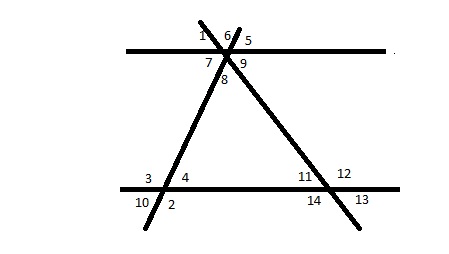 Сказать ответ домашней задачи №15.10 (б) (рисунок на доске)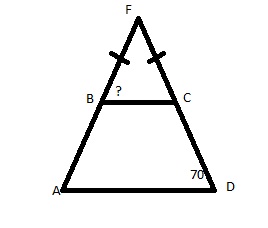 Объяснить решение этой задачи.Формативное оцениваниеОбратная связь:Посмотрите на матрицу ответов, сегодня не все смогли ответить на поставленные им вопросы по повторению. Т.е. тем, кто не ответил надо дома повторить и подучить основные определения и теоремы из прошлых тем. Кто получил плюс, те молодцы.Приветствие учителя. Эпиграфом сегодняшнего урока я взяла слова Д. Пойа:Лучший способ изучить что-либо–это открыть самому (Д.Пойа).На уроке мы должны с вами сделать для себя много открытий из геометрии. Для этого настроимся на активную работу с помощью кричалки.Мы ребята молодцы!В любом деле удальцыЗнаем все как дважды дваГеометрии ура!Тему ловко мы усвоимТреугольники построим!Вы разделены на группы. (заранее рассадить учащихся на три группы – сильные, средние, слабые). Для того, чтобы видеть как работает каждый из вас на уроке, на доске висит матрица ответов класса. На ней вы и я будем отмечать вашу активность и результаты вашей деятельности на уроке. Каждая ячейка указывает на местоположение учащегося в группе и в этой ячейке вы или я ставим плюсы, минусы или пол плюса после выполнения того или иного вида работы. В конце урока мы определим золотого, серебряного и бронзового олимпийцев.Обратная связьАктуализация ЗУН, проверка д/з.А сейчас мы с вами вспомним, что проходили на прошлых уроках по темам «Треугольники» и  «Параллельные прямые» и проверим домашнее задание. Я буду задавать вопросы теоретического характера и по задачам на готовых чертежах, показывая в матрице того, кто должен ответить на вопрос. Тот на кого указала, отвечает на поставленный вопрос. Если учащийся не может ответить на вопрос через 5 секунд, то в матрице указывается другой учащийся. (плюсы ставятся синим цветом)Какая фигура называется треугольником?Какие виды треугольников вы знаете?Дать определение разностороннего треугольника.Дать определение равностороннего треугольника.Дать определение равнобедренного треугольника.Дать определение остроугольного треугольника.Дать определение тупоугольного треугольника.Дать определение прямоугольного треугольника.Как называются стороны равнобедренного треугольника?Каким свойством обладают углы в равнобедренном треугольнике?Каким свойством обладает равносторонний треугольник?Как называются стороны прямоугольного треугольника?Какой угол называется развернутым?Какова градусная мера развернутого угла?Каким инструментом измеряется градусная мера угла?Какие прямые называются параллельными?Какая прямая называется секущей?Сколько углов получается при пересечении двух прямых третьей?Как называются эти углы?Сформулируйте признак параллельных прямых через внутренние накрест лежащие углы.По рисунку назвать внутренние накрест лежащие углыСказать ответ домашней задачи №15.10 (б) (рисунок на доске)Объяснить решение этой задачи.Формативное оцениваниеОбратная связь:Посмотрите на матрицу ответов, сегодня не все смогли ответить на поставленные им вопросы по повторению. Т.е. тем, кто не ответил надо дома повторить и подучить основные определения и теоремы из прошлых тем. Кто получил плюс, те молодцы.Приветствие учителя. Эпиграфом сегодняшнего урока я взяла слова Д. Пойа:Лучший способ изучить что-либо–это открыть самому (Д.Пойа).На уроке мы должны с вами сделать для себя много открытий из геометрии. Для этого настроимся на активную работу с помощью кричалки.Мы ребята молодцы!В любом деле удальцыЗнаем все как дважды дваГеометрии ура!Тему ловко мы усвоимТреугольники построим!Вы разделены на группы. (заранее рассадить учащихся на три группы – сильные, средние, слабые). Для того, чтобы видеть как работает каждый из вас на уроке, на доске висит матрица ответов класса. На ней вы и я будем отмечать вашу активность и результаты вашей деятельности на уроке. Каждая ячейка указывает на местоположение учащегося в группе и в этой ячейке вы или я ставим плюсы, минусы или пол плюса после выполнения того или иного вида работы. В конце урока мы определим золотого, серебряного и бронзового олимпийцев.Обратная связьАктуализация ЗУН, проверка д/з.А сейчас мы с вами вспомним, что проходили на прошлых уроках по темам «Треугольники» и  «Параллельные прямые» и проверим домашнее задание. Я буду задавать вопросы теоретического характера и по задачам на готовых чертежах, показывая в матрице того, кто должен ответить на вопрос. Тот на кого указала, отвечает на поставленный вопрос. Если учащийся не может ответить на вопрос через 5 секунд, то в матрице указывается другой учащийся. (плюсы ставятся синим цветом)Какая фигура называется треугольником?Какие виды треугольников вы знаете?Дать определение разностороннего треугольника.Дать определение равностороннего треугольника.Дать определение равнобедренного треугольника.Дать определение остроугольного треугольника.Дать определение тупоугольного треугольника.Дать определение прямоугольного треугольника.Как называются стороны равнобедренного треугольника?Каким свойством обладают углы в равнобедренном треугольнике?Каким свойством обладает равносторонний треугольник?Как называются стороны прямоугольного треугольника?Какой угол называется развернутым?Какова градусная мера развернутого угла?Каким инструментом измеряется градусная мера угла?Какие прямые называются параллельными?Какая прямая называется секущей?Сколько углов получается при пересечении двух прямых третьей?Как называются эти углы?Сформулируйте признак параллельных прямых через внутренние накрест лежащие углы.По рисунку назвать внутренние накрест лежащие углыСказать ответ домашней задачи №15.10 (б) (рисунок на доске)Объяснить решение этой задачи.Формативное оцениваниеОбратная связь:Посмотрите на матрицу ответов, сегодня не все смогли ответить на поставленные им вопросы по повторению. Т.е. тем, кто не ответил надо дома повторить и подучить основные определения и теоремы из прошлых тем. Кто получил плюс, те молодцы.Приветствие учителя. Эпиграфом сегодняшнего урока я взяла слова Д. Пойа:Лучший способ изучить что-либо–это открыть самому (Д.Пойа).На уроке мы должны с вами сделать для себя много открытий из геометрии. Для этого настроимся на активную работу с помощью кричалки.Мы ребята молодцы!В любом деле удальцыЗнаем все как дважды дваГеометрии ура!Тему ловко мы усвоимТреугольники построим!Вы разделены на группы. (заранее рассадить учащихся на три группы – сильные, средние, слабые). Для того, чтобы видеть как работает каждый из вас на уроке, на доске висит матрица ответов класса. На ней вы и я будем отмечать вашу активность и результаты вашей деятельности на уроке. Каждая ячейка указывает на местоположение учащегося в группе и в этой ячейке вы или я ставим плюсы, минусы или пол плюса после выполнения того или иного вида работы. В конце урока мы определим золотого, серебряного и бронзового олимпийцев.Обратная связьАктуализация ЗУН, проверка д/з.А сейчас мы с вами вспомним, что проходили на прошлых уроках по темам «Треугольники» и  «Параллельные прямые» и проверим домашнее задание. Я буду задавать вопросы теоретического характера и по задачам на готовых чертежах, показывая в матрице того, кто должен ответить на вопрос. Тот на кого указала, отвечает на поставленный вопрос. Если учащийся не может ответить на вопрос через 5 секунд, то в матрице указывается другой учащийся. (плюсы ставятся синим цветом)Какая фигура называется треугольником?Какие виды треугольников вы знаете?Дать определение разностороннего треугольника.Дать определение равностороннего треугольника.Дать определение равнобедренного треугольника.Дать определение остроугольного треугольника.Дать определение тупоугольного треугольника.Дать определение прямоугольного треугольника.Как называются стороны равнобедренного треугольника?Каким свойством обладают углы в равнобедренном треугольнике?Каким свойством обладает равносторонний треугольник?Как называются стороны прямоугольного треугольника?Какой угол называется развернутым?Какова градусная мера развернутого угла?Каким инструментом измеряется градусная мера угла?Какие прямые называются параллельными?Какая прямая называется секущей?Сколько углов получается при пересечении двух прямых третьей?Как называются эти углы?Сформулируйте признак параллельных прямых через внутренние накрест лежащие углы.По рисунку назвать внутренние накрест лежащие углыСказать ответ домашней задачи №15.10 (б) (рисунок на доске)Объяснить решение этой задачи.Формативное оцениваниеОбратная связь:Посмотрите на матрицу ответов, сегодня не все смогли ответить на поставленные им вопросы по повторению. Т.е. тем, кто не ответил надо дома повторить и подучить основные определения и теоремы из прошлых тем. Кто получил плюс, те молодцы.Приветствие учителя. Эпиграфом сегодняшнего урока я взяла слова Д. Пойа:Лучший способ изучить что-либо–это открыть самому (Д.Пойа).На уроке мы должны с вами сделать для себя много открытий из геометрии. Для этого настроимся на активную работу с помощью кричалки.Мы ребята молодцы!В любом деле удальцыЗнаем все как дважды дваГеометрии ура!Тему ловко мы усвоимТреугольники построим!Вы разделены на группы. (заранее рассадить учащихся на три группы – сильные, средние, слабые). Для того, чтобы видеть как работает каждый из вас на уроке, на доске висит матрица ответов класса. На ней вы и я будем отмечать вашу активность и результаты вашей деятельности на уроке. Каждая ячейка указывает на местоположение учащегося в группе и в этой ячейке вы или я ставим плюсы, минусы или пол плюса после выполнения того или иного вида работы. В конце урока мы определим золотого, серебряного и бронзового олимпийцев.Обратная связьАктуализация ЗУН, проверка д/з.А сейчас мы с вами вспомним, что проходили на прошлых уроках по темам «Треугольники» и  «Параллельные прямые» и проверим домашнее задание. Я буду задавать вопросы теоретического характера и по задачам на готовых чертежах, показывая в матрице того, кто должен ответить на вопрос. Тот на кого указала, отвечает на поставленный вопрос. Если учащийся не может ответить на вопрос через 5 секунд, то в матрице указывается другой учащийся. (плюсы ставятся синим цветом)Какая фигура называется треугольником?Какие виды треугольников вы знаете?Дать определение разностороннего треугольника.Дать определение равностороннего треугольника.Дать определение равнобедренного треугольника.Дать определение остроугольного треугольника.Дать определение тупоугольного треугольника.Дать определение прямоугольного треугольника.Как называются стороны равнобедренного треугольника?Каким свойством обладают углы в равнобедренном треугольнике?Каким свойством обладает равносторонний треугольник?Как называются стороны прямоугольного треугольника?Какой угол называется развернутым?Какова градусная мера развернутого угла?Каким инструментом измеряется градусная мера угла?Какие прямые называются параллельными?Какая прямая называется секущей?Сколько углов получается при пересечении двух прямых третьей?Как называются эти углы?Сформулируйте признак параллельных прямых через внутренние накрест лежащие углы.По рисунку назвать внутренние накрест лежащие углыСказать ответ домашней задачи №15.10 (б) (рисунок на доске)Объяснить решение этой задачи.Формативное оцениваниеОбратная связь:Посмотрите на матрицу ответов, сегодня не все смогли ответить на поставленные им вопросы по повторению. Т.е. тем, кто не ответил надо дома повторить и подучить основные определения и теоремы из прошлых тем. Кто получил плюс, те молодцы.Приветствие учителя. Эпиграфом сегодняшнего урока я взяла слова Д. Пойа:Лучший способ изучить что-либо–это открыть самому (Д.Пойа).На уроке мы должны с вами сделать для себя много открытий из геометрии. Для этого настроимся на активную работу с помощью кричалки.Мы ребята молодцы!В любом деле удальцыЗнаем все как дважды дваГеометрии ура!Тему ловко мы усвоимТреугольники построим!Вы разделены на группы. (заранее рассадить учащихся на три группы – сильные, средние, слабые). Для того, чтобы видеть как работает каждый из вас на уроке, на доске висит матрица ответов класса. На ней вы и я будем отмечать вашу активность и результаты вашей деятельности на уроке. Каждая ячейка указывает на местоположение учащегося в группе и в этой ячейке вы или я ставим плюсы, минусы или пол плюса после выполнения того или иного вида работы. В конце урока мы определим золотого, серебряного и бронзового олимпийцев.Обратная связьАктуализация ЗУН, проверка д/з.А сейчас мы с вами вспомним, что проходили на прошлых уроках по темам «Треугольники» и  «Параллельные прямые» и проверим домашнее задание. Я буду задавать вопросы теоретического характера и по задачам на готовых чертежах, показывая в матрице того, кто должен ответить на вопрос. Тот на кого указала, отвечает на поставленный вопрос. Если учащийся не может ответить на вопрос через 5 секунд, то в матрице указывается другой учащийся. (плюсы ставятся синим цветом)Какая фигура называется треугольником?Какие виды треугольников вы знаете?Дать определение разностороннего треугольника.Дать определение равностороннего треугольника.Дать определение равнобедренного треугольника.Дать определение остроугольного треугольника.Дать определение тупоугольного треугольника.Дать определение прямоугольного треугольника.Как называются стороны равнобедренного треугольника?Каким свойством обладают углы в равнобедренном треугольнике?Каким свойством обладает равносторонний треугольник?Как называются стороны прямоугольного треугольника?Какой угол называется развернутым?Какова градусная мера развернутого угла?Каким инструментом измеряется градусная мера угла?Какие прямые называются параллельными?Какая прямая называется секущей?Сколько углов получается при пересечении двух прямых третьей?Как называются эти углы?Сформулируйте признак параллельных прямых через внутренние накрест лежащие углы.По рисунку назвать внутренние накрест лежащие углыСказать ответ домашней задачи №15.10 (б) (рисунок на доске)Объяснить решение этой задачи.Формативное оцениваниеОбратная связь:Посмотрите на матрицу ответов, сегодня не все смогли ответить на поставленные им вопросы по повторению. Т.е. тем, кто не ответил надо дома повторить и подучить основные определения и теоремы из прошлых тем. Кто получил плюс, те молодцы.Приветствие учителя. Эпиграфом сегодняшнего урока я взяла слова Д. Пойа:Лучший способ изучить что-либо–это открыть самому (Д.Пойа).На уроке мы должны с вами сделать для себя много открытий из геометрии. Для этого настроимся на активную работу с помощью кричалки.Мы ребята молодцы!В любом деле удальцыЗнаем все как дважды дваГеометрии ура!Тему ловко мы усвоимТреугольники построим!Вы разделены на группы. (заранее рассадить учащихся на три группы – сильные, средние, слабые). Для того, чтобы видеть как работает каждый из вас на уроке, на доске висит матрица ответов класса. На ней вы и я будем отмечать вашу активность и результаты вашей деятельности на уроке. Каждая ячейка указывает на местоположение учащегося в группе и в этой ячейке вы или я ставим плюсы, минусы или пол плюса после выполнения того или иного вида работы. В конце урока мы определим золотого, серебряного и бронзового олимпийцев.Обратная связьАктуализация ЗУН, проверка д/з.А сейчас мы с вами вспомним, что проходили на прошлых уроках по темам «Треугольники» и  «Параллельные прямые» и проверим домашнее задание. Я буду задавать вопросы теоретического характера и по задачам на готовых чертежах, показывая в матрице того, кто должен ответить на вопрос. Тот на кого указала, отвечает на поставленный вопрос. Если учащийся не может ответить на вопрос через 5 секунд, то в матрице указывается другой учащийся. (плюсы ставятся синим цветом)Какая фигура называется треугольником?Какие виды треугольников вы знаете?Дать определение разностороннего треугольника.Дать определение равностороннего треугольника.Дать определение равнобедренного треугольника.Дать определение остроугольного треугольника.Дать определение тупоугольного треугольника.Дать определение прямоугольного треугольника.Как называются стороны равнобедренного треугольника?Каким свойством обладают углы в равнобедренном треугольнике?Каким свойством обладает равносторонний треугольник?Как называются стороны прямоугольного треугольника?Какой угол называется развернутым?Какова градусная мера развернутого угла?Каким инструментом измеряется градусная мера угла?Какие прямые называются параллельными?Какая прямая называется секущей?Сколько углов получается при пересечении двух прямых третьей?Как называются эти углы?Сформулируйте признак параллельных прямых через внутренние накрест лежащие углы.По рисунку назвать внутренние накрест лежащие углыСказать ответ домашней задачи №15.10 (б) (рисунок на доске)Объяснить решение этой задачи.Формативное оцениваниеОбратная связь:Посмотрите на матрицу ответов, сегодня не все смогли ответить на поставленные им вопросы по повторению. Т.е. тем, кто не ответил надо дома повторить и подучить основные определения и теоремы из прошлых тем. Кто получил плюс, те молодцы.Презентация1 слайдМатрица ответов на доске2 слайд Середина урокаГрупповая работа (15 мин)Физминутка (1 мин)Индивидуальная работа (15 минут)Изучение новой темы Создание проблемной ситуации. В треугольнике АВС угол А равен 500, а угол В равен 700. Найти угол С. Подумайте и скажите сможете вы ответить на вопрос задачи? Почему не сможете? Правильно. Так какая тема сегодняшнего урока? Какие цели вы сегодня поставите перед собой при изучении этой темы? Правильно. Тема урока «Сумма углов треугольника». Цели: доказывать теорему о сумме внутренних углов треугольника; применять теорему о сумме внутренних углов треугольника и следствия из неё при решении задач.Задание №1. Исследование, моделирование.Дифференциация по уровню знаний и по заданиям.Вы сидите в группах, и каждой группе будет свое задание. Перед вами лежат треугольники разных видов. 1 группа (уровень А). Вы должны с помощью транспортира измерить углы каждого треугольника, внести ваши измерения в таблицу  и сделать вывод о сумме углов треугольника.2 группа. (уровень В). Вы должны каждый треугольник разрезать на три части так, чтобы получилось три угла. Все углы каждого треугольника соединить в одной вершине. Посмотреть, что у вас получится после соединения и сделать вывод о сумме углов треугольника.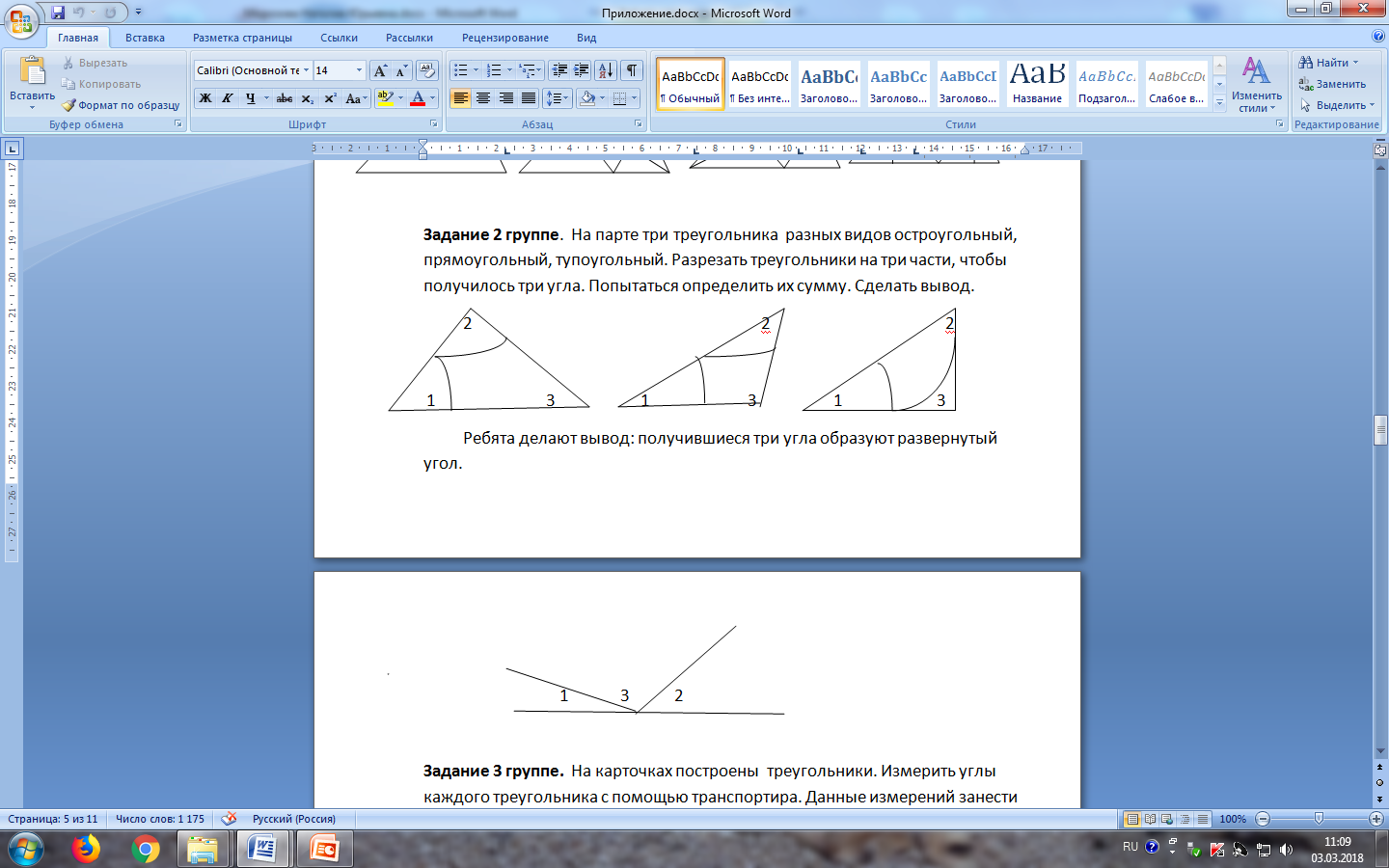 3 группа (уровень С). Вы должны свернуть свои треугольники так, чтобы все углы исходили из одной вершины. Проанализировать и сделать вывод о сумме углов треугольника.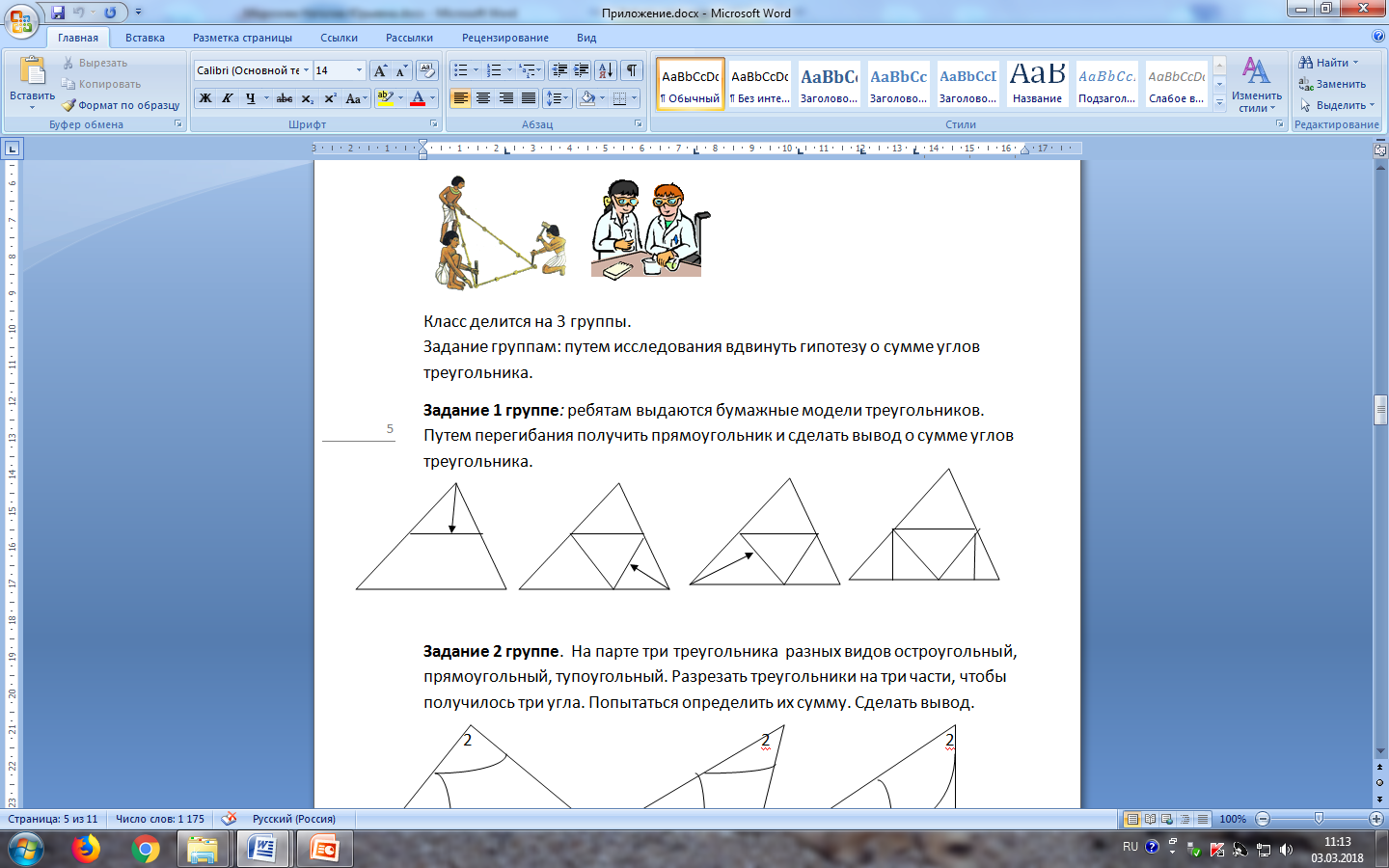 Во время выполнения задания не забывайте, что потом группа будет оценивать работу каждого учащегося и заносить плюсы в матрицу ответов.Итак, время истекло. Каждая группа должна озвучить вывод, к которому вы пришли.По результатам исследования у вас получилось, что сумма внутренних углов треугольника равна 1800. Сможем мы теперь ответить на вопрос задачи? Так чему равен угол С? (600). Обратная связьОбсудите в группе кому вы поставите плюс, пол плюса или минус за работу, не забывая комментировать почему вы ставите такой знак). Выставьте в матрицу эти знаки зеленым мелом.Давайте теперь докажем эту теорему.Задание №2. Доказательство теоремыДифференциация по диалогу и оказанию поддержки и по источнику.1 группа доказывает и оформляет доказательство в тетради с консультацией учителя.2 группа доказывает и оформляет доказательство теоремы по учебнику, можно самостоятельно и только если возникнут затруднения обратиться к учебнику.3 группа доказывает теорему самостоятельно.Формативное оценивание:Самопроверка Проверьте, соответствует ли ваше доказательство с доказательством написанным на доске. Стратегия «Светофор»Подымите карточку зеленого цвета, если доказательство выполнено правильно, желтым цветом – если есть неточности в доказательстве, и красным цветом – если доказательство проведено не верно.обратная связьКакие моменты вызвали затруднения? Что было не понятно?Раз, два, три, четыре,Три, четыре, раз, два.Кто шагает дружно в ряд?Это наш кадет отряд.Каждый шаг чеканим гулко.А потом у нас прогулка.Мы учится все готовыИ за парты сядем снова.Раз, два, выше головаТри, четыре руки шире.Пять, шесть, тихо сесть.Первичное закрепление и применение.Ну а сейчас мы с вами должны научиться решать задачи с использованием этой теоремы.Формативное оценивание.Все учащиеся 1 и 2 группы решают задания, которые у вас лежат на столе.Дифференциация по уровню знаний и по заданиям.Учащиеся 3 группы должны решить практическую задачу с использованием дополнительной литературы, которая у вас тоже находится на столе в распечатанном виде с сайта строительной компании.1 группа.Цель обучения:7.1.1.17 применять теорему о сумме внутренних  углов треугольника и следствия из неё при решении задач.Критерий оценивания:Решает задачи с применением теоремы о сумме углов треугольникаЗадания:а) В треугольнике КМР угол К равен 1050, угол Р равен 400. Найти угол М.б) Найти градусную меру углов равностороннего треугольника.в) Найти сумму острых углов прямоугольного треугольника.Дескриптор          Обучающийся- использует теорему о сумме внутренних углов;- находит неизвестные углы.2 группаЦель обучения:7.1.1.17 применять теорему о сумме внутренних  углов треугольника и следствия из неё при решении задач.Критерий оценивания:Решает задачи с применением теоремы о сумме углов треугольникаЗадания:Найдите неизвестные углы.Дескриптор          Обучающийся- использует теорему о сумме внутренних углов;- составляет уравнение для нахождения неизвестного угла по готовому чертежу;- решает уравнение;- находит неизвестные углы.3 группаЦель обучения:7.1.1.17 применять теорему о сумме внутренних  углов треугольника и следствия из неё при решении задач.Критерий оценивания:Решает задачи с применением теоремы о сумме углов треугольника.Анализирует и собирает информацию по дополнительным источникам.Составляет задачу.Задание №1. Используя текст и таблицу, лежащие у вас на столе, необходимо рассчитать углы двухскатной крыши выполненной из шифера.Задание №2.Составить свои задачи на нахождение углов треугольника, образованного в разрезе крыши, изготовленной из разных материалов.Дескриптор          Обучающийся- использует теорему о сумме внутренних углов;- находит неизвестные углы;- находит необходимую информацию по дополнительным источникам- анализирует информацию и составляет задачи.ВзаимопроверкаПоменяйтесь тетрадями внутри группы и проверьте правильность выполнения работы. Поставьте за каждое правильно выполненное задание 1 плюс. Максимальное количество плюсов - 3. Учащиеся третьей группы ставят один плюс за первое задание и по одному плюсу за каждую составленную задачу. И поставьте в матрицу ответов себе столько плюсов желтым мелом, сколько вам поставил ваш товарищ.Первая группа решила две задачи, решения которых я хотела бы, чтобы они озвучили.Чему равна сумма острых углов прямоугольного треугольника?Чему равны углы в равностороннем треугольнике?Как вы думаете сколько тупых углов может быть у тупоугольного треугольника? Почему?Как вы думаете сколько прямых углов может быть у прямоугольного треугольника? Почему?Учащиеся третьей  группы составляли задачи сами. Давайте несколько задач посмотрим и решим устно.Обратная связь: Какие трудности возникли при решении задач?Какая задача была самой трудной?Какие задача понравилась больше всего?Изучение новой темы Создание проблемной ситуации. В треугольнике АВС угол А равен 500, а угол В равен 700. Найти угол С. Подумайте и скажите сможете вы ответить на вопрос задачи? Почему не сможете? Правильно. Так какая тема сегодняшнего урока? Какие цели вы сегодня поставите перед собой при изучении этой темы? Правильно. Тема урока «Сумма углов треугольника». Цели: доказывать теорему о сумме внутренних углов треугольника; применять теорему о сумме внутренних углов треугольника и следствия из неё при решении задач.Задание №1. Исследование, моделирование.Дифференциация по уровню знаний и по заданиям.Вы сидите в группах, и каждой группе будет свое задание. Перед вами лежат треугольники разных видов. 1 группа (уровень А). Вы должны с помощью транспортира измерить углы каждого треугольника, внести ваши измерения в таблицу  и сделать вывод о сумме углов треугольника.2 группа. (уровень В). Вы должны каждый треугольник разрезать на три части так, чтобы получилось три угла. Все углы каждого треугольника соединить в одной вершине. Посмотреть, что у вас получится после соединения и сделать вывод о сумме углов треугольника.3 группа (уровень С). Вы должны свернуть свои треугольники так, чтобы все углы исходили из одной вершины. Проанализировать и сделать вывод о сумме углов треугольника.Во время выполнения задания не забывайте, что потом группа будет оценивать работу каждого учащегося и заносить плюсы в матрицу ответов.Итак, время истекло. Каждая группа должна озвучить вывод, к которому вы пришли.По результатам исследования у вас получилось, что сумма внутренних углов треугольника равна 1800. Сможем мы теперь ответить на вопрос задачи? Так чему равен угол С? (600). Обратная связьОбсудите в группе кому вы поставите плюс, пол плюса или минус за работу, не забывая комментировать почему вы ставите такой знак). Выставьте в матрицу эти знаки зеленым мелом.Давайте теперь докажем эту теорему.Задание №2. Доказательство теоремыДифференциация по диалогу и оказанию поддержки и по источнику.1 группа доказывает и оформляет доказательство в тетради с консультацией учителя.2 группа доказывает и оформляет доказательство теоремы по учебнику, можно самостоятельно и только если возникнут затруднения обратиться к учебнику.3 группа доказывает теорему самостоятельно.Формативное оценивание:Самопроверка Проверьте, соответствует ли ваше доказательство с доказательством написанным на доске. Стратегия «Светофор»Подымите карточку зеленого цвета, если доказательство выполнено правильно, желтым цветом – если есть неточности в доказательстве, и красным цветом – если доказательство проведено не верно.обратная связьКакие моменты вызвали затруднения? Что было не понятно?Раз, два, три, четыре,Три, четыре, раз, два.Кто шагает дружно в ряд?Это наш кадет отряд.Каждый шаг чеканим гулко.А потом у нас прогулка.Мы учится все готовыИ за парты сядем снова.Раз, два, выше головаТри, четыре руки шире.Пять, шесть, тихо сесть.Первичное закрепление и применение.Ну а сейчас мы с вами должны научиться решать задачи с использованием этой теоремы.Формативное оценивание.Все учащиеся 1 и 2 группы решают задания, которые у вас лежат на столе.Дифференциация по уровню знаний и по заданиям.Учащиеся 3 группы должны решить практическую задачу с использованием дополнительной литературы, которая у вас тоже находится на столе в распечатанном виде с сайта строительной компании.1 группа.Цель обучения:7.1.1.17 применять теорему о сумме внутренних  углов треугольника и следствия из неё при решении задач.Критерий оценивания:Решает задачи с применением теоремы о сумме углов треугольникаЗадания:а) В треугольнике КМР угол К равен 1050, угол Р равен 400. Найти угол М.б) Найти градусную меру углов равностороннего треугольника.в) Найти сумму острых углов прямоугольного треугольника.Дескриптор          Обучающийся- использует теорему о сумме внутренних углов;- находит неизвестные углы.2 группаЦель обучения:7.1.1.17 применять теорему о сумме внутренних  углов треугольника и следствия из неё при решении задач.Критерий оценивания:Решает задачи с применением теоремы о сумме углов треугольникаЗадания:Найдите неизвестные углы.Дескриптор          Обучающийся- использует теорему о сумме внутренних углов;- составляет уравнение для нахождения неизвестного угла по готовому чертежу;- решает уравнение;- находит неизвестные углы.3 группаЦель обучения:7.1.1.17 применять теорему о сумме внутренних  углов треугольника и следствия из неё при решении задач.Критерий оценивания:Решает задачи с применением теоремы о сумме углов треугольника.Анализирует и собирает информацию по дополнительным источникам.Составляет задачу.Задание №1. Используя текст и таблицу, лежащие у вас на столе, необходимо рассчитать углы двухскатной крыши выполненной из шифера.Задание №2.Составить свои задачи на нахождение углов треугольника, образованного в разрезе крыши, изготовленной из разных материалов.Дескриптор          Обучающийся- использует теорему о сумме внутренних углов;- находит неизвестные углы;- находит необходимую информацию по дополнительным источникам- анализирует информацию и составляет задачи.ВзаимопроверкаПоменяйтесь тетрадями внутри группы и проверьте правильность выполнения работы. Поставьте за каждое правильно выполненное задание 1 плюс. Максимальное количество плюсов - 3. Учащиеся третьей группы ставят один плюс за первое задание и по одному плюсу за каждую составленную задачу. И поставьте в матрицу ответов себе столько плюсов желтым мелом, сколько вам поставил ваш товарищ.Первая группа решила две задачи, решения которых я хотела бы, чтобы они озвучили.Чему равна сумма острых углов прямоугольного треугольника?Чему равны углы в равностороннем треугольнике?Как вы думаете сколько тупых углов может быть у тупоугольного треугольника? Почему?Как вы думаете сколько прямых углов может быть у прямоугольного треугольника? Почему?Учащиеся третьей  группы составляли задачи сами. Давайте несколько задач посмотрим и решим устно.Обратная связь: Какие трудности возникли при решении задач?Какая задача была самой трудной?Какие задача понравилась больше всего?Изучение новой темы Создание проблемной ситуации. В треугольнике АВС угол А равен 500, а угол В равен 700. Найти угол С. Подумайте и скажите сможете вы ответить на вопрос задачи? Почему не сможете? Правильно. Так какая тема сегодняшнего урока? Какие цели вы сегодня поставите перед собой при изучении этой темы? Правильно. Тема урока «Сумма углов треугольника». Цели: доказывать теорему о сумме внутренних углов треугольника; применять теорему о сумме внутренних углов треугольника и следствия из неё при решении задач.Задание №1. Исследование, моделирование.Дифференциация по уровню знаний и по заданиям.Вы сидите в группах, и каждой группе будет свое задание. Перед вами лежат треугольники разных видов. 1 группа (уровень А). Вы должны с помощью транспортира измерить углы каждого треугольника, внести ваши измерения в таблицу  и сделать вывод о сумме углов треугольника.2 группа. (уровень В). Вы должны каждый треугольник разрезать на три части так, чтобы получилось три угла. Все углы каждого треугольника соединить в одной вершине. Посмотреть, что у вас получится после соединения и сделать вывод о сумме углов треугольника.3 группа (уровень С). Вы должны свернуть свои треугольники так, чтобы все углы исходили из одной вершины. Проанализировать и сделать вывод о сумме углов треугольника.Во время выполнения задания не забывайте, что потом группа будет оценивать работу каждого учащегося и заносить плюсы в матрицу ответов.Итак, время истекло. Каждая группа должна озвучить вывод, к которому вы пришли.По результатам исследования у вас получилось, что сумма внутренних углов треугольника равна 1800. Сможем мы теперь ответить на вопрос задачи? Так чему равен угол С? (600). Обратная связьОбсудите в группе кому вы поставите плюс, пол плюса или минус за работу, не забывая комментировать почему вы ставите такой знак). Выставьте в матрицу эти знаки зеленым мелом.Давайте теперь докажем эту теорему.Задание №2. Доказательство теоремыДифференциация по диалогу и оказанию поддержки и по источнику.1 группа доказывает и оформляет доказательство в тетради с консультацией учителя.2 группа доказывает и оформляет доказательство теоремы по учебнику, можно самостоятельно и только если возникнут затруднения обратиться к учебнику.3 группа доказывает теорему самостоятельно.Формативное оценивание:Самопроверка Проверьте, соответствует ли ваше доказательство с доказательством написанным на доске. Стратегия «Светофор»Подымите карточку зеленого цвета, если доказательство выполнено правильно, желтым цветом – если есть неточности в доказательстве, и красным цветом – если доказательство проведено не верно.обратная связьКакие моменты вызвали затруднения? Что было не понятно?Раз, два, три, четыре,Три, четыре, раз, два.Кто шагает дружно в ряд?Это наш кадет отряд.Каждый шаг чеканим гулко.А потом у нас прогулка.Мы учится все готовыИ за парты сядем снова.Раз, два, выше головаТри, четыре руки шире.Пять, шесть, тихо сесть.Первичное закрепление и применение.Ну а сейчас мы с вами должны научиться решать задачи с использованием этой теоремы.Формативное оценивание.Все учащиеся 1 и 2 группы решают задания, которые у вас лежат на столе.Дифференциация по уровню знаний и по заданиям.Учащиеся 3 группы должны решить практическую задачу с использованием дополнительной литературы, которая у вас тоже находится на столе в распечатанном виде с сайта строительной компании.1 группа.Цель обучения:7.1.1.17 применять теорему о сумме внутренних  углов треугольника и следствия из неё при решении задач.Критерий оценивания:Решает задачи с применением теоремы о сумме углов треугольникаЗадания:а) В треугольнике КМР угол К равен 1050, угол Р равен 400. Найти угол М.б) Найти градусную меру углов равностороннего треугольника.в) Найти сумму острых углов прямоугольного треугольника.Дескриптор          Обучающийся- использует теорему о сумме внутренних углов;- находит неизвестные углы.2 группаЦель обучения:7.1.1.17 применять теорему о сумме внутренних  углов треугольника и следствия из неё при решении задач.Критерий оценивания:Решает задачи с применением теоремы о сумме углов треугольникаЗадания:Найдите неизвестные углы.Дескриптор          Обучающийся- использует теорему о сумме внутренних углов;- составляет уравнение для нахождения неизвестного угла по готовому чертежу;- решает уравнение;- находит неизвестные углы.3 группаЦель обучения:7.1.1.17 применять теорему о сумме внутренних  углов треугольника и следствия из неё при решении задач.Критерий оценивания:Решает задачи с применением теоремы о сумме углов треугольника.Анализирует и собирает информацию по дополнительным источникам.Составляет задачу.Задание №1. Используя текст и таблицу, лежащие у вас на столе, необходимо рассчитать углы двухскатной крыши выполненной из шифера.Задание №2.Составить свои задачи на нахождение углов треугольника, образованного в разрезе крыши, изготовленной из разных материалов.Дескриптор          Обучающийся- использует теорему о сумме внутренних углов;- находит неизвестные углы;- находит необходимую информацию по дополнительным источникам- анализирует информацию и составляет задачи.ВзаимопроверкаПоменяйтесь тетрадями внутри группы и проверьте правильность выполнения работы. Поставьте за каждое правильно выполненное задание 1 плюс. Максимальное количество плюсов - 3. Учащиеся третьей группы ставят один плюс за первое задание и по одному плюсу за каждую составленную задачу. И поставьте в матрицу ответов себе столько плюсов желтым мелом, сколько вам поставил ваш товарищ.Первая группа решила две задачи, решения которых я хотела бы, чтобы они озвучили.Чему равна сумма острых углов прямоугольного треугольника?Чему равны углы в равностороннем треугольнике?Как вы думаете сколько тупых углов может быть у тупоугольного треугольника? Почему?Как вы думаете сколько прямых углов может быть у прямоугольного треугольника? Почему?Учащиеся третьей  группы составляли задачи сами. Давайте несколько задач посмотрим и решим устно.Обратная связь: Какие трудности возникли при решении задач?Какая задача была самой трудной?Какие задача понравилась больше всего?Изучение новой темы Создание проблемной ситуации. В треугольнике АВС угол А равен 500, а угол В равен 700. Найти угол С. Подумайте и скажите сможете вы ответить на вопрос задачи? Почему не сможете? Правильно. Так какая тема сегодняшнего урока? Какие цели вы сегодня поставите перед собой при изучении этой темы? Правильно. Тема урока «Сумма углов треугольника». Цели: доказывать теорему о сумме внутренних углов треугольника; применять теорему о сумме внутренних углов треугольника и следствия из неё при решении задач.Задание №1. Исследование, моделирование.Дифференциация по уровню знаний и по заданиям.Вы сидите в группах, и каждой группе будет свое задание. Перед вами лежат треугольники разных видов. 1 группа (уровень А). Вы должны с помощью транспортира измерить углы каждого треугольника, внести ваши измерения в таблицу  и сделать вывод о сумме углов треугольника.2 группа. (уровень В). Вы должны каждый треугольник разрезать на три части так, чтобы получилось три угла. Все углы каждого треугольника соединить в одной вершине. Посмотреть, что у вас получится после соединения и сделать вывод о сумме углов треугольника.3 группа (уровень С). Вы должны свернуть свои треугольники так, чтобы все углы исходили из одной вершины. Проанализировать и сделать вывод о сумме углов треугольника.Во время выполнения задания не забывайте, что потом группа будет оценивать работу каждого учащегося и заносить плюсы в матрицу ответов.Итак, время истекло. Каждая группа должна озвучить вывод, к которому вы пришли.По результатам исследования у вас получилось, что сумма внутренних углов треугольника равна 1800. Сможем мы теперь ответить на вопрос задачи? Так чему равен угол С? (600). Обратная связьОбсудите в группе кому вы поставите плюс, пол плюса или минус за работу, не забывая комментировать почему вы ставите такой знак). Выставьте в матрицу эти знаки зеленым мелом.Давайте теперь докажем эту теорему.Задание №2. Доказательство теоремыДифференциация по диалогу и оказанию поддержки и по источнику.1 группа доказывает и оформляет доказательство в тетради с консультацией учителя.2 группа доказывает и оформляет доказательство теоремы по учебнику, можно самостоятельно и только если возникнут затруднения обратиться к учебнику.3 группа доказывает теорему самостоятельно.Формативное оценивание:Самопроверка Проверьте, соответствует ли ваше доказательство с доказательством написанным на доске. Стратегия «Светофор»Подымите карточку зеленого цвета, если доказательство выполнено правильно, желтым цветом – если есть неточности в доказательстве, и красным цветом – если доказательство проведено не верно.обратная связьКакие моменты вызвали затруднения? Что было не понятно?Раз, два, три, четыре,Три, четыре, раз, два.Кто шагает дружно в ряд?Это наш кадет отряд.Каждый шаг чеканим гулко.А потом у нас прогулка.Мы учится все готовыИ за парты сядем снова.Раз, два, выше головаТри, четыре руки шире.Пять, шесть, тихо сесть.Первичное закрепление и применение.Ну а сейчас мы с вами должны научиться решать задачи с использованием этой теоремы.Формативное оценивание.Все учащиеся 1 и 2 группы решают задания, которые у вас лежат на столе.Дифференциация по уровню знаний и по заданиям.Учащиеся 3 группы должны решить практическую задачу с использованием дополнительной литературы, которая у вас тоже находится на столе в распечатанном виде с сайта строительной компании.1 группа.Цель обучения:7.1.1.17 применять теорему о сумме внутренних  углов треугольника и следствия из неё при решении задач.Критерий оценивания:Решает задачи с применением теоремы о сумме углов треугольникаЗадания:а) В треугольнике КМР угол К равен 1050, угол Р равен 400. Найти угол М.б) Найти градусную меру углов равностороннего треугольника.в) Найти сумму острых углов прямоугольного треугольника.Дескриптор          Обучающийся- использует теорему о сумме внутренних углов;- находит неизвестные углы.2 группаЦель обучения:7.1.1.17 применять теорему о сумме внутренних  углов треугольника и следствия из неё при решении задач.Критерий оценивания:Решает задачи с применением теоремы о сумме углов треугольникаЗадания:Найдите неизвестные углы.Дескриптор          Обучающийся- использует теорему о сумме внутренних углов;- составляет уравнение для нахождения неизвестного угла по готовому чертежу;- решает уравнение;- находит неизвестные углы.3 группаЦель обучения:7.1.1.17 применять теорему о сумме внутренних  углов треугольника и следствия из неё при решении задач.Критерий оценивания:Решает задачи с применением теоремы о сумме углов треугольника.Анализирует и собирает информацию по дополнительным источникам.Составляет задачу.Задание №1. Используя текст и таблицу, лежащие у вас на столе, необходимо рассчитать углы двухскатной крыши выполненной из шифера.Задание №2.Составить свои задачи на нахождение углов треугольника, образованного в разрезе крыши, изготовленной из разных материалов.Дескриптор          Обучающийся- использует теорему о сумме внутренних углов;- находит неизвестные углы;- находит необходимую информацию по дополнительным источникам- анализирует информацию и составляет задачи.ВзаимопроверкаПоменяйтесь тетрадями внутри группы и проверьте правильность выполнения работы. Поставьте за каждое правильно выполненное задание 1 плюс. Максимальное количество плюсов - 3. Учащиеся третьей группы ставят один плюс за первое задание и по одному плюсу за каждую составленную задачу. И поставьте в матрицу ответов себе столько плюсов желтым мелом, сколько вам поставил ваш товарищ.Первая группа решила две задачи, решения которых я хотела бы, чтобы они озвучили.Чему равна сумма острых углов прямоугольного треугольника?Чему равны углы в равностороннем треугольнике?Как вы думаете сколько тупых углов может быть у тупоугольного треугольника? Почему?Как вы думаете сколько прямых углов может быть у прямоугольного треугольника? Почему?Учащиеся третьей  группы составляли задачи сами. Давайте несколько задач посмотрим и решим устно.Обратная связь: Какие трудности возникли при решении задач?Какая задача была самой трудной?Какие задача понравилась больше всего?Изучение новой темы Создание проблемной ситуации. В треугольнике АВС угол А равен 500, а угол В равен 700. Найти угол С. Подумайте и скажите сможете вы ответить на вопрос задачи? Почему не сможете? Правильно. Так какая тема сегодняшнего урока? Какие цели вы сегодня поставите перед собой при изучении этой темы? Правильно. Тема урока «Сумма углов треугольника». Цели: доказывать теорему о сумме внутренних углов треугольника; применять теорему о сумме внутренних углов треугольника и следствия из неё при решении задач.Задание №1. Исследование, моделирование.Дифференциация по уровню знаний и по заданиям.Вы сидите в группах, и каждой группе будет свое задание. Перед вами лежат треугольники разных видов. 1 группа (уровень А). Вы должны с помощью транспортира измерить углы каждого треугольника, внести ваши измерения в таблицу  и сделать вывод о сумме углов треугольника.2 группа. (уровень В). Вы должны каждый треугольник разрезать на три части так, чтобы получилось три угла. Все углы каждого треугольника соединить в одной вершине. Посмотреть, что у вас получится после соединения и сделать вывод о сумме углов треугольника.3 группа (уровень С). Вы должны свернуть свои треугольники так, чтобы все углы исходили из одной вершины. Проанализировать и сделать вывод о сумме углов треугольника.Во время выполнения задания не забывайте, что потом группа будет оценивать работу каждого учащегося и заносить плюсы в матрицу ответов.Итак, время истекло. Каждая группа должна озвучить вывод, к которому вы пришли.По результатам исследования у вас получилось, что сумма внутренних углов треугольника равна 1800. Сможем мы теперь ответить на вопрос задачи? Так чему равен угол С? (600). Обратная связьОбсудите в группе кому вы поставите плюс, пол плюса или минус за работу, не забывая комментировать почему вы ставите такой знак). Выставьте в матрицу эти знаки зеленым мелом.Давайте теперь докажем эту теорему.Задание №2. Доказательство теоремыДифференциация по диалогу и оказанию поддержки и по источнику.1 группа доказывает и оформляет доказательство в тетради с консультацией учителя.2 группа доказывает и оформляет доказательство теоремы по учебнику, можно самостоятельно и только если возникнут затруднения обратиться к учебнику.3 группа доказывает теорему самостоятельно.Формативное оценивание:Самопроверка Проверьте, соответствует ли ваше доказательство с доказательством написанным на доске. Стратегия «Светофор»Подымите карточку зеленого цвета, если доказательство выполнено правильно, желтым цветом – если есть неточности в доказательстве, и красным цветом – если доказательство проведено не верно.обратная связьКакие моменты вызвали затруднения? Что было не понятно?Раз, два, три, четыре,Три, четыре, раз, два.Кто шагает дружно в ряд?Это наш кадет отряд.Каждый шаг чеканим гулко.А потом у нас прогулка.Мы учится все готовыИ за парты сядем снова.Раз, два, выше головаТри, четыре руки шире.Пять, шесть, тихо сесть.Первичное закрепление и применение.Ну а сейчас мы с вами должны научиться решать задачи с использованием этой теоремы.Формативное оценивание.Все учащиеся 1 и 2 группы решают задания, которые у вас лежат на столе.Дифференциация по уровню знаний и по заданиям.Учащиеся 3 группы должны решить практическую задачу с использованием дополнительной литературы, которая у вас тоже находится на столе в распечатанном виде с сайта строительной компании.1 группа.Цель обучения:7.1.1.17 применять теорему о сумме внутренних  углов треугольника и следствия из неё при решении задач.Критерий оценивания:Решает задачи с применением теоремы о сумме углов треугольникаЗадания:а) В треугольнике КМР угол К равен 1050, угол Р равен 400. Найти угол М.б) Найти градусную меру углов равностороннего треугольника.в) Найти сумму острых углов прямоугольного треугольника.Дескриптор          Обучающийся- использует теорему о сумме внутренних углов;- находит неизвестные углы.2 группаЦель обучения:7.1.1.17 применять теорему о сумме внутренних  углов треугольника и следствия из неё при решении задач.Критерий оценивания:Решает задачи с применением теоремы о сумме углов треугольникаЗадания:Найдите неизвестные углы.Дескриптор          Обучающийся- использует теорему о сумме внутренних углов;- составляет уравнение для нахождения неизвестного угла по готовому чертежу;- решает уравнение;- находит неизвестные углы.3 группаЦель обучения:7.1.1.17 применять теорему о сумме внутренних  углов треугольника и следствия из неё при решении задач.Критерий оценивания:Решает задачи с применением теоремы о сумме углов треугольника.Анализирует и собирает информацию по дополнительным источникам.Составляет задачу.Задание №1. Используя текст и таблицу, лежащие у вас на столе, необходимо рассчитать углы двухскатной крыши выполненной из шифера.Задание №2.Составить свои задачи на нахождение углов треугольника, образованного в разрезе крыши, изготовленной из разных материалов.Дескриптор          Обучающийся- использует теорему о сумме внутренних углов;- находит неизвестные углы;- находит необходимую информацию по дополнительным источникам- анализирует информацию и составляет задачи.ВзаимопроверкаПоменяйтесь тетрадями внутри группы и проверьте правильность выполнения работы. Поставьте за каждое правильно выполненное задание 1 плюс. Максимальное количество плюсов - 3. Учащиеся третьей группы ставят один плюс за первое задание и по одному плюсу за каждую составленную задачу. И поставьте в матрицу ответов себе столько плюсов желтым мелом, сколько вам поставил ваш товарищ.Первая группа решила две задачи, решения которых я хотела бы, чтобы они озвучили.Чему равна сумма острых углов прямоугольного треугольника?Чему равны углы в равностороннем треугольнике?Как вы думаете сколько тупых углов может быть у тупоугольного треугольника? Почему?Как вы думаете сколько прямых углов может быть у прямоугольного треугольника? Почему?Учащиеся третьей  группы составляли задачи сами. Давайте несколько задач посмотрим и решим устно.Обратная связь: Какие трудности возникли при решении задач?Какая задача была самой трудной?Какие задача понравилась больше всего?Изучение новой темы Создание проблемной ситуации. В треугольнике АВС угол А равен 500, а угол В равен 700. Найти угол С. Подумайте и скажите сможете вы ответить на вопрос задачи? Почему не сможете? Правильно. Так какая тема сегодняшнего урока? Какие цели вы сегодня поставите перед собой при изучении этой темы? Правильно. Тема урока «Сумма углов треугольника». Цели: доказывать теорему о сумме внутренних углов треугольника; применять теорему о сумме внутренних углов треугольника и следствия из неё при решении задач.Задание №1. Исследование, моделирование.Дифференциация по уровню знаний и по заданиям.Вы сидите в группах, и каждой группе будет свое задание. Перед вами лежат треугольники разных видов. 1 группа (уровень А). Вы должны с помощью транспортира измерить углы каждого треугольника, внести ваши измерения в таблицу  и сделать вывод о сумме углов треугольника.2 группа. (уровень В). Вы должны каждый треугольник разрезать на три части так, чтобы получилось три угла. Все углы каждого треугольника соединить в одной вершине. Посмотреть, что у вас получится после соединения и сделать вывод о сумме углов треугольника.3 группа (уровень С). Вы должны свернуть свои треугольники так, чтобы все углы исходили из одной вершины. Проанализировать и сделать вывод о сумме углов треугольника.Во время выполнения задания не забывайте, что потом группа будет оценивать работу каждого учащегося и заносить плюсы в матрицу ответов.Итак, время истекло. Каждая группа должна озвучить вывод, к которому вы пришли.По результатам исследования у вас получилось, что сумма внутренних углов треугольника равна 1800. Сможем мы теперь ответить на вопрос задачи? Так чему равен угол С? (600). Обратная связьОбсудите в группе кому вы поставите плюс, пол плюса или минус за работу, не забывая комментировать почему вы ставите такой знак). Выставьте в матрицу эти знаки зеленым мелом.Давайте теперь докажем эту теорему.Задание №2. Доказательство теоремыДифференциация по диалогу и оказанию поддержки и по источнику.1 группа доказывает и оформляет доказательство в тетради с консультацией учителя.2 группа доказывает и оформляет доказательство теоремы по учебнику, можно самостоятельно и только если возникнут затруднения обратиться к учебнику.3 группа доказывает теорему самостоятельно.Формативное оценивание:Самопроверка Проверьте, соответствует ли ваше доказательство с доказательством написанным на доске. Стратегия «Светофор»Подымите карточку зеленого цвета, если доказательство выполнено правильно, желтым цветом – если есть неточности в доказательстве, и красным цветом – если доказательство проведено не верно.обратная связьКакие моменты вызвали затруднения? Что было не понятно?Раз, два, три, четыре,Три, четыре, раз, два.Кто шагает дружно в ряд?Это наш кадет отряд.Каждый шаг чеканим гулко.А потом у нас прогулка.Мы учится все готовыИ за парты сядем снова.Раз, два, выше головаТри, четыре руки шире.Пять, шесть, тихо сесть.Первичное закрепление и применение.Ну а сейчас мы с вами должны научиться решать задачи с использованием этой теоремы.Формативное оценивание.Все учащиеся 1 и 2 группы решают задания, которые у вас лежат на столе.Дифференциация по уровню знаний и по заданиям.Учащиеся 3 группы должны решить практическую задачу с использованием дополнительной литературы, которая у вас тоже находится на столе в распечатанном виде с сайта строительной компании.1 группа.Цель обучения:7.1.1.17 применять теорему о сумме внутренних  углов треугольника и следствия из неё при решении задач.Критерий оценивания:Решает задачи с применением теоремы о сумме углов треугольникаЗадания:а) В треугольнике КМР угол К равен 1050, угол Р равен 400. Найти угол М.б) Найти градусную меру углов равностороннего треугольника.в) Найти сумму острых углов прямоугольного треугольника.Дескриптор          Обучающийся- использует теорему о сумме внутренних углов;- находит неизвестные углы.2 группаЦель обучения:7.1.1.17 применять теорему о сумме внутренних  углов треугольника и следствия из неё при решении задач.Критерий оценивания:Решает задачи с применением теоремы о сумме углов треугольникаЗадания:Найдите неизвестные углы.Дескриптор          Обучающийся- использует теорему о сумме внутренних углов;- составляет уравнение для нахождения неизвестного угла по готовому чертежу;- решает уравнение;- находит неизвестные углы.3 группаЦель обучения:7.1.1.17 применять теорему о сумме внутренних  углов треугольника и следствия из неё при решении задач.Критерий оценивания:Решает задачи с применением теоремы о сумме углов треугольника.Анализирует и собирает информацию по дополнительным источникам.Составляет задачу.Задание №1. Используя текст и таблицу, лежащие у вас на столе, необходимо рассчитать углы двухскатной крыши выполненной из шифера.Задание №2.Составить свои задачи на нахождение углов треугольника, образованного в разрезе крыши, изготовленной из разных материалов.Дескриптор          Обучающийся- использует теорему о сумме внутренних углов;- находит неизвестные углы;- находит необходимую информацию по дополнительным источникам- анализирует информацию и составляет задачи.ВзаимопроверкаПоменяйтесь тетрадями внутри группы и проверьте правильность выполнения работы. Поставьте за каждое правильно выполненное задание 1 плюс. Максимальное количество плюсов - 3. Учащиеся третьей группы ставят один плюс за первое задание и по одному плюсу за каждую составленную задачу. И поставьте в матрицу ответов себе столько плюсов желтым мелом, сколько вам поставил ваш товарищ.Первая группа решила две задачи, решения которых я хотела бы, чтобы они озвучили.Чему равна сумма острых углов прямоугольного треугольника?Чему равны углы в равностороннем треугольнике?Как вы думаете сколько тупых углов может быть у тупоугольного треугольника? Почему?Как вы думаете сколько прямых углов может быть у прямоугольного треугольника? Почему?Учащиеся третьей  группы составляли задачи сами. Давайте несколько задач посмотрим и решим устно.Обратная связь: Какие трудности возникли при решении задач?Какая задача была самой трудной?Какие задача понравилась больше всего?Изучение новой темы Создание проблемной ситуации. В треугольнике АВС угол А равен 500, а угол В равен 700. Найти угол С. Подумайте и скажите сможете вы ответить на вопрос задачи? Почему не сможете? Правильно. Так какая тема сегодняшнего урока? Какие цели вы сегодня поставите перед собой при изучении этой темы? Правильно. Тема урока «Сумма углов треугольника». Цели: доказывать теорему о сумме внутренних углов треугольника; применять теорему о сумме внутренних углов треугольника и следствия из неё при решении задач.Задание №1. Исследование, моделирование.Дифференциация по уровню знаний и по заданиям.Вы сидите в группах, и каждой группе будет свое задание. Перед вами лежат треугольники разных видов. 1 группа (уровень А). Вы должны с помощью транспортира измерить углы каждого треугольника, внести ваши измерения в таблицу  и сделать вывод о сумме углов треугольника.2 группа. (уровень В). Вы должны каждый треугольник разрезать на три части так, чтобы получилось три угла. Все углы каждого треугольника соединить в одной вершине. Посмотреть, что у вас получится после соединения и сделать вывод о сумме углов треугольника.3 группа (уровень С). Вы должны свернуть свои треугольники так, чтобы все углы исходили из одной вершины. Проанализировать и сделать вывод о сумме углов треугольника.Во время выполнения задания не забывайте, что потом группа будет оценивать работу каждого учащегося и заносить плюсы в матрицу ответов.Итак, время истекло. Каждая группа должна озвучить вывод, к которому вы пришли.По результатам исследования у вас получилось, что сумма внутренних углов треугольника равна 1800. Сможем мы теперь ответить на вопрос задачи? Так чему равен угол С? (600). Обратная связьОбсудите в группе кому вы поставите плюс, пол плюса или минус за работу, не забывая комментировать почему вы ставите такой знак). Выставьте в матрицу эти знаки зеленым мелом.Давайте теперь докажем эту теорему.Задание №2. Доказательство теоремыДифференциация по диалогу и оказанию поддержки и по источнику.1 группа доказывает и оформляет доказательство в тетради с консультацией учителя.2 группа доказывает и оформляет доказательство теоремы по учебнику, можно самостоятельно и только если возникнут затруднения обратиться к учебнику.3 группа доказывает теорему самостоятельно.Формативное оценивание:Самопроверка Проверьте, соответствует ли ваше доказательство с доказательством написанным на доске. Стратегия «Светофор»Подымите карточку зеленого цвета, если доказательство выполнено правильно, желтым цветом – если есть неточности в доказательстве, и красным цветом – если доказательство проведено не верно.обратная связьКакие моменты вызвали затруднения? Что было не понятно?Раз, два, три, четыре,Три, четыре, раз, два.Кто шагает дружно в ряд?Это наш кадет отряд.Каждый шаг чеканим гулко.А потом у нас прогулка.Мы учится все готовыИ за парты сядем снова.Раз, два, выше головаТри, четыре руки шире.Пять, шесть, тихо сесть.Первичное закрепление и применение.Ну а сейчас мы с вами должны научиться решать задачи с использованием этой теоремы.Формативное оценивание.Все учащиеся 1 и 2 группы решают задания, которые у вас лежат на столе.Дифференциация по уровню знаний и по заданиям.Учащиеся 3 группы должны решить практическую задачу с использованием дополнительной литературы, которая у вас тоже находится на столе в распечатанном виде с сайта строительной компании.1 группа.Цель обучения:7.1.1.17 применять теорему о сумме внутренних  углов треугольника и следствия из неё при решении задач.Критерий оценивания:Решает задачи с применением теоремы о сумме углов треугольникаЗадания:а) В треугольнике КМР угол К равен 1050, угол Р равен 400. Найти угол М.б) Найти градусную меру углов равностороннего треугольника.в) Найти сумму острых углов прямоугольного треугольника.Дескриптор          Обучающийся- использует теорему о сумме внутренних углов;- находит неизвестные углы.2 группаЦель обучения:7.1.1.17 применять теорему о сумме внутренних  углов треугольника и следствия из неё при решении задач.Критерий оценивания:Решает задачи с применением теоремы о сумме углов треугольникаЗадания:Найдите неизвестные углы.Дескриптор          Обучающийся- использует теорему о сумме внутренних углов;- составляет уравнение для нахождения неизвестного угла по готовому чертежу;- решает уравнение;- находит неизвестные углы.3 группаЦель обучения:7.1.1.17 применять теорему о сумме внутренних  углов треугольника и следствия из неё при решении задач.Критерий оценивания:Решает задачи с применением теоремы о сумме углов треугольника.Анализирует и собирает информацию по дополнительным источникам.Составляет задачу.Задание №1. Используя текст и таблицу, лежащие у вас на столе, необходимо рассчитать углы двухскатной крыши выполненной из шифера.Задание №2.Составить свои задачи на нахождение углов треугольника, образованного в разрезе крыши, изготовленной из разных материалов.Дескриптор          Обучающийся- использует теорему о сумме внутренних углов;- находит неизвестные углы;- находит необходимую информацию по дополнительным источникам- анализирует информацию и составляет задачи.ВзаимопроверкаПоменяйтесь тетрадями внутри группы и проверьте правильность выполнения работы. Поставьте за каждое правильно выполненное задание 1 плюс. Максимальное количество плюсов - 3. Учащиеся третьей группы ставят один плюс за первое задание и по одному плюсу за каждую составленную задачу. И поставьте в матрицу ответов себе столько плюсов желтым мелом, сколько вам поставил ваш товарищ.Первая группа решила две задачи, решения которых я хотела бы, чтобы они озвучили.Чему равна сумма острых углов прямоугольного треугольника?Чему равны углы в равностороннем треугольнике?Как вы думаете сколько тупых углов может быть у тупоугольного треугольника? Почему?Как вы думаете сколько прямых углов может быть у прямоугольного треугольника? Почему?Учащиеся третьей  группы составляли задачи сами. Давайте несколько задач посмотрим и решим устно.Обратная связь: Какие трудности возникли при решении задач?Какая задача была самой трудной?Какие задача понравилась больше всего?Каждой группе раздаются модели треугольников3 слайдкарточки4 слайдКонец урокаДомашнее задание (1 мин)Рефлексия (1 мин)А сейчас необходимо посчитать количество плюсов у каждого учащегося и количество плюсов у всей группы. Золото получает та группа, у которой больше всего плюсов, бронзу – у кого меньше всего плюсов, серебро – у кого плюсов меньше чем у золота, но больше, чем у бронзы.Дифференциация по уровню знаний и по заданиям.Домашнее задание по желанию: Уровень А: п. 16, №16.4Уровень В: Придумать и оформить задачу  практического содержания по теме «Сумма углов треугольника»Уровень С: найти в интернете первое доказательство теоремы учеников Пифагора и доказать его.Рефлексия:Наш урок подошел к концу. Вам надо подумать и оценить свою работу на уроке по следующим критериям:1. Урок полезен, все понятно.2. Лишь кое-что чуть-чуть неясно3. Еще придется потрудиться.4. Да, трудно все таки учиться.Выберите стикер нужным цветом, отражающий ваше состояние по критерию и вывесите его на доску.А сейчас необходимо посчитать количество плюсов у каждого учащегося и количество плюсов у всей группы. Золото получает та группа, у которой больше всего плюсов, бронзу – у кого меньше всего плюсов, серебро – у кого плюсов меньше чем у золота, но больше, чем у бронзы.Дифференциация по уровню знаний и по заданиям.Домашнее задание по желанию: Уровень А: п. 16, №16.4Уровень В: Придумать и оформить задачу  практического содержания по теме «Сумма углов треугольника»Уровень С: найти в интернете первое доказательство теоремы учеников Пифагора и доказать его.Рефлексия:Наш урок подошел к концу. Вам надо подумать и оценить свою работу на уроке по следующим критериям:1. Урок полезен, все понятно.2. Лишь кое-что чуть-чуть неясно3. Еще придется потрудиться.4. Да, трудно все таки учиться.Выберите стикер нужным цветом, отражающий ваше состояние по критерию и вывесите его на доску.А сейчас необходимо посчитать количество плюсов у каждого учащегося и количество плюсов у всей группы. Золото получает та группа, у которой больше всего плюсов, бронзу – у кого меньше всего плюсов, серебро – у кого плюсов меньше чем у золота, но больше, чем у бронзы.Дифференциация по уровню знаний и по заданиям.Домашнее задание по желанию: Уровень А: п. 16, №16.4Уровень В: Придумать и оформить задачу  практического содержания по теме «Сумма углов треугольника»Уровень С: найти в интернете первое доказательство теоремы учеников Пифагора и доказать его.Рефлексия:Наш урок подошел к концу. Вам надо подумать и оценить свою работу на уроке по следующим критериям:1. Урок полезен, все понятно.2. Лишь кое-что чуть-чуть неясно3. Еще придется потрудиться.4. Да, трудно все таки учиться.Выберите стикер нужным цветом, отражающий ваше состояние по критерию и вывесите его на доску.А сейчас необходимо посчитать количество плюсов у каждого учащегося и количество плюсов у всей группы. Золото получает та группа, у которой больше всего плюсов, бронзу – у кого меньше всего плюсов, серебро – у кого плюсов меньше чем у золота, но больше, чем у бронзы.Дифференциация по уровню знаний и по заданиям.Домашнее задание по желанию: Уровень А: п. 16, №16.4Уровень В: Придумать и оформить задачу  практического содержания по теме «Сумма углов треугольника»Уровень С: найти в интернете первое доказательство теоремы учеников Пифагора и доказать его.Рефлексия:Наш урок подошел к концу. Вам надо подумать и оценить свою работу на уроке по следующим критериям:1. Урок полезен, все понятно.2. Лишь кое-что чуть-чуть неясно3. Еще придется потрудиться.4. Да, трудно все таки учиться.Выберите стикер нужным цветом, отражающий ваше состояние по критерию и вывесите его на доску.А сейчас необходимо посчитать количество плюсов у каждого учащегося и количество плюсов у всей группы. Золото получает та группа, у которой больше всего плюсов, бронзу – у кого меньше всего плюсов, серебро – у кого плюсов меньше чем у золота, но больше, чем у бронзы.Дифференциация по уровню знаний и по заданиям.Домашнее задание по желанию: Уровень А: п. 16, №16.4Уровень В: Придумать и оформить задачу  практического содержания по теме «Сумма углов треугольника»Уровень С: найти в интернете первое доказательство теоремы учеников Пифагора и доказать его.Рефлексия:Наш урок подошел к концу. Вам надо подумать и оценить свою работу на уроке по следующим критериям:1. Урок полезен, все понятно.2. Лишь кое-что чуть-чуть неясно3. Еще придется потрудиться.4. Да, трудно все таки учиться.Выберите стикер нужным цветом, отражающий ваше состояние по критерию и вывесите его на доску.А сейчас необходимо посчитать количество плюсов у каждого учащегося и количество плюсов у всей группы. Золото получает та группа, у которой больше всего плюсов, бронзу – у кого меньше всего плюсов, серебро – у кого плюсов меньше чем у золота, но больше, чем у бронзы.Дифференциация по уровню знаний и по заданиям.Домашнее задание по желанию: Уровень А: п. 16, №16.4Уровень В: Придумать и оформить задачу  практического содержания по теме «Сумма углов треугольника»Уровень С: найти в интернете первое доказательство теоремы учеников Пифагора и доказать его.Рефлексия:Наш урок подошел к концу. Вам надо подумать и оценить свою работу на уроке по следующим критериям:1. Урок полезен, все понятно.2. Лишь кое-что чуть-чуть неясно3. Еще придется потрудиться.4. Да, трудно все таки учиться.Выберите стикер нужным цветом, отражающий ваше состояние по критерию и вывесите его на доску.А сейчас необходимо посчитать количество плюсов у каждого учащегося и количество плюсов у всей группы. Золото получает та группа, у которой больше всего плюсов, бронзу – у кого меньше всего плюсов, серебро – у кого плюсов меньше чем у золота, но больше, чем у бронзы.Дифференциация по уровню знаний и по заданиям.Домашнее задание по желанию: Уровень А: п. 16, №16.4Уровень В: Придумать и оформить задачу  практического содержания по теме «Сумма углов треугольника»Уровень С: найти в интернете первое доказательство теоремы учеников Пифагора и доказать его.Рефлексия:Наш урок подошел к концу. Вам надо подумать и оценить свою работу на уроке по следующим критериям:1. Урок полезен, все понятно.2. Лишь кое-что чуть-чуть неясно3. Еще придется потрудиться.4. Да, трудно все таки учиться.Выберите стикер нужным цветом, отражающий ваше состояние по критерию и вывесите его на доску.5 слайд6 слайдДифференциация – каким способом вы хотите больше оказывать поддержку? Какие задания вы даете ученикам более способным по сравнению с другими?    Дифференциация – каким способом вы хотите больше оказывать поддержку? Какие задания вы даете ученикам более способным по сравнению с другими?    Дифференциация – каким способом вы хотите больше оказывать поддержку? Какие задания вы даете ученикам более способным по сравнению с другими?    Дифференциация – каким способом вы хотите больше оказывать поддержку? Какие задания вы даете ученикам более способным по сравнению с другими?    Оценивание – как Вы планируете проверять уровень усвоения материала учащимися?   Оценивание – как Вы планируете проверять уровень усвоения материала учащимися?   Охрана здоровья и соблюдение техники безопасности  
Охрана здоровья и соблюдение техники безопасности  
Охрана здоровья и соблюдение техники безопасности  
Дифференциация прослеживается на протяжении всего урока и  при делении на группы, и при изучении новой темы, и при закреплении, и при выполнении домашнего задания по способам:1. задание (разным группам даются разной сложности задания)2. источники (разные группы пользуются разными источниками информации)3. диалог и оказание поддержки4. классификации (деление на группы по уровню сложности.Дифференциация прослеживается на протяжении всего урока и  при делении на группы, и при изучении новой темы, и при закреплении, и при выполнении домашнего задания по способам:1. задание (разным группам даются разной сложности задания)2. источники (разные группы пользуются разными источниками информации)3. диалог и оказание поддержки4. классификации (деление на группы по уровню сложности.Дифференциация прослеживается на протяжении всего урока и  при делении на группы, и при изучении новой темы, и при закреплении, и при выполнении домашнего задания по способам:1. задание (разным группам даются разной сложности задания)2. источники (разные группы пользуются разными источниками информации)3. диалог и оказание поддержки4. классификации (деление на группы по уровню сложности.Дифференциация прослеживается на протяжении всего урока и  при делении на группы, и при изучении новой темы, и при закреплении, и при выполнении домашнего задания по способам:1. задание (разным группам даются разной сложности задания)2. источники (разные группы пользуются разными источниками информации)3. диалог и оказание поддержки4. классификации (деление на группы по уровню сложности.Взаимооценка, самооценка («Светофор»), оценивание в группе, матрица ответов.Взаимооценка, самооценка («Светофор»), оценивание в группе, матрица ответов.ФизминуткаФизминуткаФизминуткаРефлексия по уроку Была ли реальной и доступной  цель урока    или учебные цели?Все ли учащиесы   достигли цели обучения? Если ученики еще не достигли   цели, как вы думаете,  почему? Правильно проводилась дифференциация на уроке?  Эффективно ли использовали вы время во время этапов урока? Были ли отклонения от плана урока, и почему?Рефлексия по уроку Была ли реальной и доступной  цель урока    или учебные цели?Все ли учащиесы   достигли цели обучения? Если ученики еще не достигли   цели, как вы думаете,  почему? Правильно проводилась дифференциация на уроке?  Эффективно ли использовали вы время во время этапов урока? Были ли отклонения от плана урока, и почему?Рефлексия по уроку Была ли реальной и доступной  цель урока    или учебные цели?Все ли учащиесы   достигли цели обучения? Если ученики еще не достигли   цели, как вы думаете,  почему? Правильно проводилась дифференциация на уроке?  Эффективно ли использовали вы время во время этапов урока? Были ли отклонения от плана урока, и почему?Используйте данный раздел урока для рефлексии. Ответьте на вопросы, которые имеют важное значение в этом столбце. Используйте данный раздел урока для рефлексии. Ответьте на вопросы, которые имеют важное значение в этом столбце. Используйте данный раздел урока для рефлексии. Ответьте на вопросы, которые имеют важное значение в этом столбце. Используйте данный раздел урока для рефлексии. Ответьте на вопросы, которые имеют важное значение в этом столбце. Используйте данный раздел урока для рефлексии. Ответьте на вопросы, которые имеют важное значение в этом столбце. Используйте данный раздел урока для рефлексии. Ответьте на вопросы, которые имеют важное значение в этом столбце. Рефлексия по уроку Была ли реальной и доступной  цель урока    или учебные цели?Все ли учащиесы   достигли цели обучения? Если ученики еще не достигли   цели, как вы думаете,  почему? Правильно проводилась дифференциация на уроке?  Эффективно ли использовали вы время во время этапов урока? Были ли отклонения от плана урока, и почему?Рефлексия по уроку Была ли реальной и доступной  цель урока    или учебные цели?Все ли учащиесы   достигли цели обучения? Если ученики еще не достигли   цели, как вы думаете,  почему? Правильно проводилась дифференциация на уроке?  Эффективно ли использовали вы время во время этапов урока? Были ли отклонения от плана урока, и почему?Рефлексия по уроку Была ли реальной и доступной  цель урока    или учебные цели?Все ли учащиесы   достигли цели обучения? Если ученики еще не достигли   цели, как вы думаете,  почему? Правильно проводилась дифференциация на уроке?  Эффективно ли использовали вы время во время этапов урока? Были ли отклонения от плана урока, и почему?Итоговая оценкаКакие две вещи прошли действительно хорошо (принимайте в расчет, как преподавание, так и учение)?1:2:Какие две вещи могли бы улучшить Ваш урок (принимайте в расчет, как преподавание, так и учение)?1: 2:Что нового я узнал из этого урока о своем классе или об отдельных учениках, что я мог бы использовать при планировании следующего урока?Итоговая оценкаКакие две вещи прошли действительно хорошо (принимайте в расчет, как преподавание, так и учение)?1:2:Какие две вещи могли бы улучшить Ваш урок (принимайте в расчет, как преподавание, так и учение)?1: 2:Что нового я узнал из этого урока о своем классе или об отдельных учениках, что я мог бы использовать при планировании следующего урока?Итоговая оценкаКакие две вещи прошли действительно хорошо (принимайте в расчет, как преподавание, так и учение)?1:2:Какие две вещи могли бы улучшить Ваш урок (принимайте в расчет, как преподавание, так и учение)?1: 2:Что нового я узнал из этого урока о своем классе или об отдельных учениках, что я мог бы использовать при планировании следующего урока?Итоговая оценкаКакие две вещи прошли действительно хорошо (принимайте в расчет, как преподавание, так и учение)?1:2:Какие две вещи могли бы улучшить Ваш урок (принимайте в расчет, как преподавание, так и учение)?1: 2:Что нового я узнал из этого урока о своем классе или об отдельных учениках, что я мог бы использовать при планировании следующего урока?Итоговая оценкаКакие две вещи прошли действительно хорошо (принимайте в расчет, как преподавание, так и учение)?1:2:Какие две вещи могли бы улучшить Ваш урок (принимайте в расчет, как преподавание, так и учение)?1: 2:Что нового я узнал из этого урока о своем классе или об отдельных учениках, что я мог бы использовать при планировании следующего урока?Итоговая оценкаКакие две вещи прошли действительно хорошо (принимайте в расчет, как преподавание, так и учение)?1:2:Какие две вещи могли бы улучшить Ваш урок (принимайте в расчет, как преподавание, так и учение)?1: 2:Что нового я узнал из этого урока о своем классе или об отдельных учениках, что я мог бы использовать при планировании следующего урока?Итоговая оценкаКакие две вещи прошли действительно хорошо (принимайте в расчет, как преподавание, так и учение)?1:2:Какие две вещи могли бы улучшить Ваш урок (принимайте в расчет, как преподавание, так и учение)?1: 2:Что нового я узнал из этого урока о своем классе или об отдельных учениках, что я мог бы использовать при планировании следующего урока?Итоговая оценкаКакие две вещи прошли действительно хорошо (принимайте в расчет, как преподавание, так и учение)?1:2:Какие две вещи могли бы улучшить Ваш урок (принимайте в расчет, как преподавание, так и учение)?1: 2:Что нового я узнал из этого урока о своем классе или об отдельных учениках, что я мог бы использовать при планировании следующего урока?Итоговая оценкаКакие две вещи прошли действительно хорошо (принимайте в расчет, как преподавание, так и учение)?1:2:Какие две вещи могли бы улучшить Ваш урок (принимайте в расчет, как преподавание, так и учение)?1: 2:Что нового я узнал из этого урока о своем классе или об отдельных учениках, что я мог бы использовать при планировании следующего урока?